PROPHETIC OUTPOUR CONFERENCE 2019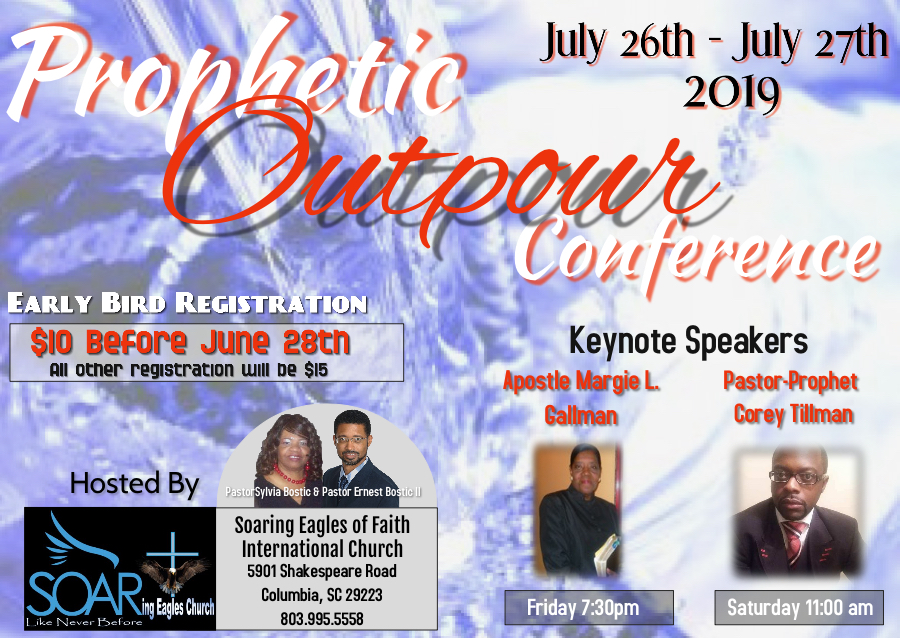 REGISTRATION FORM
Friday, July 26 @ 7:30 PM – Saturday, July 27 @ 11:00 am Full Name:_________________________________________________________________________________Church Affiliation/Organization:________________________________________________________________Preferred Mailing Address:____________________________________________________________________City: ___________________________ State/Province: __________Zip/Postal Code:____________    Telephone: (______)_________________Email:__________________________________________________EARLY BIRD REGISTRATION FEE $10 per person (on or before June 28th)	Number of attendees: ____________REGISTRATION FEE $15 per person (after June 28th or at the door)		Number of attendees: ____________PAYMENT METHOD (Check or Money Order must be in U.S. funds payable to: Soaring Eagles of Faith)
Please check appropriate box: Check ________	 Money Order  ________ 	Cash ________	  VISA 	 MasterCard (accepted online at  Soaring Eagles PayPal or Check us out on Facebook)Please mail completed registration form with payment to:Soaring Eagles Church - 5901 Shakespeare Road - Columbia SC 29223